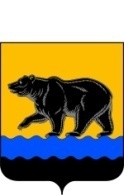 РОССИЙСКАЯ ФЕДЕРАЦИЯХАНТЫ-МАНСИЙСКИЙ АВТОНОМНЫЙ ОКРУГ – ЮГРА(Тюменская область)ТЕРРИТОРИАЛЬНАЯ ИЗБИРАТЕЛЬНАЯ КОМИССИЯ ГОРОДА НЕФТЕЮГАНСКАПОСТАНОВЛЕНИЕот  «17» июля  2016 года	                                                                         №55/159 О внесении изменений в постановление территориальной избирательной комиссии города Нефтеюганска от 27.06.2016 №29/133 «О перечне и формах документов, представляемых избирательными объединениями и кандидатами в избирательные комиссии для выдвижения и регистрации кандидатов при проведении выборов депутатов Думы города Нефтеюганска шестого созыва»В целях устранения технической ошибки, территориальная избирательная комиссия города Нефтеюганска постановляет:1. Внести изменение в постановление территориальной избирательной комиссии города Нефтеюганска от 27.06.2016 №29/133 «О перечне и формах документов, представляемых избирательными объединениями и кандидатами в избирательные комиссии для выдвижения и регистрации кандидатов при проведении выборов депутатов Думы города Нефтеюганска шестого созыва», а именно: в приложении №2 к постановлению подпункт 3.8.1 пункта 3.8 изложить в следующей редакции: «Подписные листы с подписями избирателей, собранными в поддержку выдвижения (самовыдвижения) кандидата, пронумерованные и сброшюрованные в виде папок со сквозной нумерацией листов в пределах папки и подписей избирателей в пределах подписного листа по форме, установленной  приложением 7.1 и 8 к  Федеральному  закону от 12.06.2002 №67-ФЗ».2. Разместить настоящее постановление на официальном сайте администрации города Нефтеюганска на странице «Избирательная комиссия». Председатель территориальной избирательной комиссии                                                            С.С. МозолевскаяСекретарь территориальной избирательной комиссии                                                                 Н.В. Арестова